РАСПИСАНИЕучебных занятий на дневном госбюджетном отделении юридического института ДГУв дистанционной формепо направлению подготовки Прикладная информатика, профиль «Прикладная информатика в юриспруденции»на I семестр 2020-2021 учебного года                                          1КУРС – 1 НЕДЕЛЯ                    начало занятий в 8.30 час.2КУРС –1НЕДЕЛЯначало занятий в 8.30 час.3 КУРС –1НЕДЕЛЯначало занятий в 8.30 час.4 КУРС –1НЕДЕЛЯначало занятий в 14.00 час.понед.1.Физвоспитание - спорткомплекспонед.2.История отечественного государства и права (практ.зан.) – проф. АйбатовМ.М.понед.3.Безопасность жизнедеятельности (практ.зан.) – доц. Гусейнова С.А.	понед.4.Самостоятельная работавтор.1.САМОСТОЯТЕЛЬНАЯ РАБОТАвтор.2.Теория систем и системный анализ (практ.зан.) – доц. БилаловаЕ.М.втор.3.История (практ.зан.) – проф. Курбанов А.Д.среда1.Информатика и программирование (лабор. зан.) – доц. Гаджиев Н.К.среда2.Информатика и программирование (практ.зан.) – доц. Гаджиев Н.К.среда3.КУРАТОРСКИЙ ЧАСчетв.1.Иностранный язык – доц. Байрамова Ж.А. (1 подгруппа)четв.2.Русский язык и культура речи – проф. Магомедова Т.И. четв.3.Математика (практическое занятие) – доц.Пирметова С.Я.четв.4.Математика (лекц.) – доц. ПирметоваС.Я.пятн.1.Введение в прикладную информатику (практ.зан.) – доц. АбдусаламовР.А.пятн.2.Введение в прикладную информатику(лекция)  – доц. АбдусаламовР.А.пятн.3.Иностранный язык – доц. Гусейнова М.Ш. (2 подгруппа)суб.1.САМОСТОЯТЕЛЬНАЯ РАБОТАсуб.2.САМОСТОЯТЕЛЬНАЯ РАБОТАпонед.1.Теория государства и права (практ.зан.) – доц. БекишиеваС.Р.понед.2.Административное право (практ.зан.) – проф. АрсланбековаА.З.	понед.3.Конституционное право (практ.зан.) – доц. ДеникаеваС.Э.понед.4.САМОСТОЯТЕЛЬНАЯ РАБОТАвтор.1.Элективные курсы по физической культуре - спорткомплексвтор.2.Теория вероятностей и математическая статистика (практ.зан.)– доц. ЛугуеваА.С.втор.3.Операционные системы (практ.) – доц. БакмаевА.Ш.втор.4.САМОСТОЯТЕЛЬНАЯ РАБОТАсреда1.Информационные системы и технологии  (лабор.) – доц. Абдусаламов Р.А.среда2.Конституционное право (лекц.) – проф. Магомедов Ш.Б.среда3.Информатика и программирование (практ.зан.) – доц. Гаджиев Н.К.среда4.КУРАТОРСКИЙ ЧАСчетв.1.САМОСТОЯТЕЛЬНАЯ РАБОТАчетв.2.Информационные системы и технологии (лекц.) – доц. Абдусаламов Р.А.четв.3.Элективные курсы по физической культуре и спорту - спорткомплексчетв.4.Иностранный язык –доц. Идрисова Н.П.пятн.1.Философия (практ.зан.)- проф. Курбанов М. Г.-Г.пятн.2.Иностранный язык – доц. Азизова С.М.пятн.3.Операционные системы (лекц.) – доц. БакмаевА.Ш.пятн.4.Базы данных (лабор.зан)  – доц. БаммаеваА.Гсубб.1.САМОСТОЯТЕЛЬНАЯ РАБОТАсубб.2.САМОСТОЯТЕЛЬНАЯ РАБОТАсубб.3.САМОСТОЯТЕЛЬНАЯ РАБОТАпонед1.САМОСТОЯТЕЛЬНАЯ РАБОТАпонед2.САМОСТОЯТЕЛЬНАЯ РАБОТАпонед3.САМОСТОЯТЕЛЬНАЯ РАБОТАвтор.1.Программная инженерия (практ.зан.) – доц. Гаджиев Н.К.втор.2.Административное право (практ.зан.) – доц. Мусаева Г.М.втор.3.Программная инженерия (лабор.зан.) – доц. Гаджиев Н.К.втор.4.Программная инженерия (лабор.) – доц. Гаджиев Н.К.среда1.Правовая статистика (практ.зан.) – доц. Саидов А.Г.среда2.Программная инженерия (лекц.) – доц. Гаджиев Н.К.среда3.КУРАТОРСКИЙ ЧАСчетв.1.Проектирование информационных систем (практ.зан.) – доц. Камилов М-К.Б. четв.2.Проектирование информационных систем (лекция.) – доц. КамиловМ-К.Б. четв.3.Гражданское право (лекция) – ст.преп. ШахаеваА.М.четв.4.САМОСТОЯТЕЛЬНАЯ РАБОТАпятн.1.Информационное право (лекция) – доц. МагдиловаЛ.В.пятн.2.Семейное право (практ.) – доц. Ахмедова З.А.пятн.3.Элективные курсы по физической культуре - спорткомплекспятн.4.САМОСТОЯТЕЛЬНАЯ РАБОТАсубб.1.Интеллектуальные информационные системы (практ.зан.) – доц. ВезировТ.Т.субб.2.Информационные системы распознавания в юридической деятельности (лекция) – доц. Рагимханова Д.А.субб.3.Уголовное право (практ.) – доц. Ибрагимова А.М.субб.4.Уголовное право (лекция) – доц. Ибрагимова А.М.понед.1.САМОСТОЯТЕЛЬНАЯ РАБОТАпонед.2.САМОСТОЯТЕЛЬНАЯ РАБОТАпонед.3.САМОСТОЯТЕЛЬНАЯ РАБОТАвтор.1.Юридическая экспертиза нормативных правовых актов (практ.зан.) – доц. ДеникаеваС.Э.втор.2.Уголовный процесс (практ.зан.) – доц. ДациеваХ.Г.  втор.3.Право социального обеспечения (практ.зан.) – доц. Магомедова А.Г.   среда0.КУРАТОРСКИЙ ЧАСсреда1.Юридическая экспертиза нормативных правовых актов (лекция) – доц. ДеникаеваС.Э.среда2.Гражданский процесс (практ.зан.) – доц. Мамедова М.К.среда3.Самостоятельная работачетв.0.Элективные курсы по физической культуре - спорткомплексчетв.1.Проектный практикум (практ.зан.) – доц. Камилов М-К.Б.четв.2.Проектный практикум (лекция) – доц. КамиловМ-К.Б.четв.3.Проектный практикум (лаб.зан.)  – доц. Камилов М-К.Б., ст.преп. ГаирбековаП.И.пятн.1.Экологическое право (практ.зан.) – доц. ГаджиалиеваН.Ш.пятн.2.Информационные системы в судебной экспертизе (практ. зан.) – доц. Магдилова Л.В.пятн.3.Самостоятельная работасубб.0.Основы объектно-ориентированного программирования (практ.зпн.) – доц. ВезировТ.Т.субб.1.Криминология (практ.зан.) – доц. Ибрагимова А.М.субб.2.Проектирование юридических информационных систем (практ.зан.)– доц. ВезировТ.Т.субб.3.САМОСТОЯТЕЛЬНАЯ РАБОТА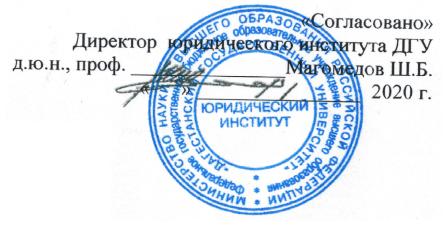 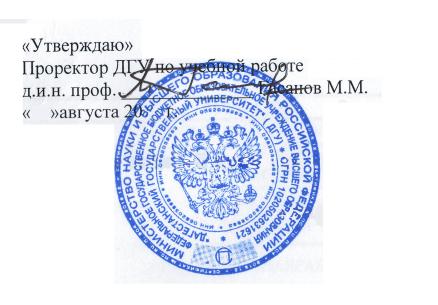 